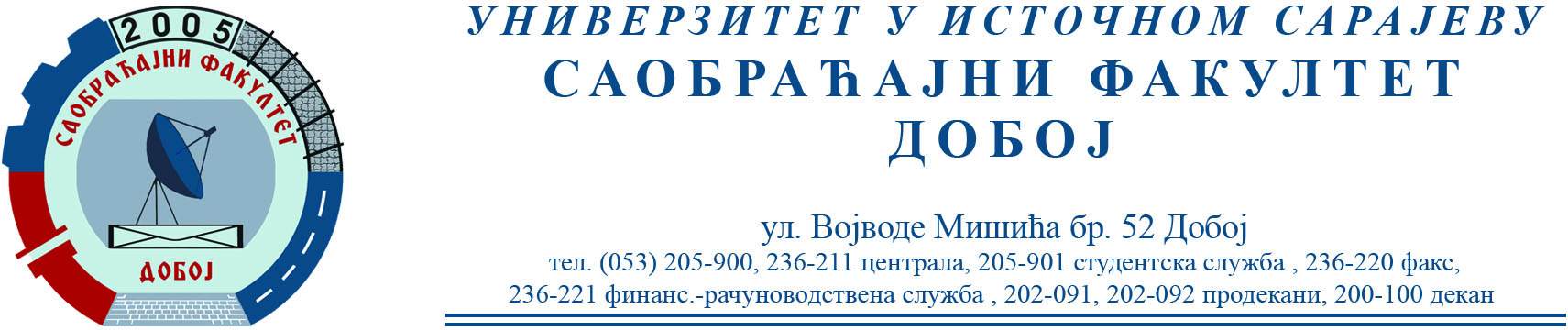 REZULTATI PISMENOG DIJELA ISPITA IZ PREDMETA OSNOVE MEHANIKE FLUIDA ODRŽANOG 16.02.2022. GODINEPISMENI DIO ISPITA IZ PREDMETA OSNOVE MEHANIKE FLUIDA NIKO NIJE POLOŽIO.Predmetni profesor:Dr Perica Gojković, redovni profesor.Milan Eremija, asistent.